MEETING NOTICECapital Area Groundwater Conservation District Executive Committee MeetingWHEN:		Wednesday, September 20, 2023TIME:		11:00 a.m. WHERE:	Capital Area Groundwater office				3074 Westfork Dr., Suite A				Baton Rouge, LA  70816Contact Person:  Lisa Manda, (225)293-7370 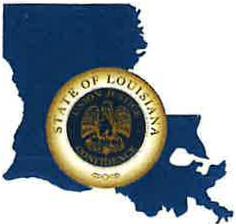 CAPITAL AREA GROUNDWATER CONSERVATION DISTRICTGARY I. BEARDEXECUTIVE DIRECTOR